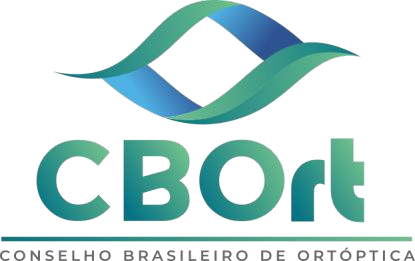 NOVO ASSOCIADO/REGULARIZAÇÃO DE ASSOCIAÇÃONome:                                                                                                           Numero de telefone c/ DDD (whatsapp):RG e órgão emissor:                                                                     CPF:Número CBOrt (se é associado ou já foi associado):Atualização de e-mail (informar seu melhor email/o que mais utiliza):Endereço com CEP:A anuidade 2024 será cobrada sem reajuste, no valor de R$ 320,00 , link será válido até 30/04/2024. Utilizaremos o serviço do pagseguro para emissão de pagamentos (cartao de credito, débito ou boletos), apenas à vista.  Se o pagamento for feito por boleto, a data de vencimento do link a ser enviado será sempre 03 dias úteis apos a emissão com acréscimo de 1,00 no pagamento, pela emissão do boleto. O próprio usuário preenche seus dados pessoais.    A partir desta data será cobrado o valor de R$ 340,00 com vencimento do link no mês de emissão (maio a dezembro)Caso o usuário emita o boleto e nao pague até o vencimento (30/04/2024), novo link será criado no mês seguinte com acréscimo de R$ 5,00  no valor total para nova emissão, e sucessivamente a cada mês solicitado novo link. Caso emita dentro da validade (30/04/2024), o vencimento se dará 3 dias após a emissao e, se nao pago, o link ainda válido poderá ser emitido novamente. Para novo associado que desejar aderir o programa de desconto progressivo adiantando mais uma anuidade (a de 2023), um link à parte será enviado. Escolha a sua melhor opção. Assinale a opção de pagamento:1.    À vista R$ 320,00 (com aplicação de desconto, se houver) (	)2.   À vista, R$ 640,00 (referente à 2022 e 2023 e com aplicação de desconto, se houver)  (     )** para a opção 2 serão emitidos 2 links para 2 pagamentos separadosAssinale opção de adesão ao programa de desconto da Portaria 001/2022 (apenas profissionais que queiram regularizar sua situação junto ao CBOrt):Quero regularizar meu pagamento ou me tornar sócia (o) pagando anuidade 2023 + 2024 (R$ 320,00 + R$ 320,00) (   )**Quero regularizar meu pagamento ou me tornar sócia (o) pagando apenas anuidade 2024 (R$ 320,00) **Para novos associados: marque a opção para carteira de identificação:Digital (	) *	2. Física (	)  **                  *Todos terão direito à carteira digital**Para a emissão da carteira física será cobrada uma taxa de R$ 50,00 para confecção e envio.Declaro que estou ciente que os descontos serão aplicados conforme portaria 001/2022, que trata do programa de desconto    progressivo nº 001/2022 e que minha quitação com a anuidade só estará efetivada após compensação integral do valor devido.Declaro, ainda, estar ciente das regras da Portaria 001/2022, descritas abaixo:“Art. 6º O associado fica ciente de que deverá requerer por escrito seu desligamento estando quite com a tesouraria quando não tiver mais interesse de continuar fazendo parte do quadro do Conselho, em conformidade com o artigo 16, especialmente itens“a” e “h” do Estatuto CBOrt, a fim de não incorrer em débito com esta Associação.Art. 7º Qualquer membro poderá requerer licença de um ano até 30 de abril do ano de exercício, ficando isento da anuidade neste ano; excepcionalmente no ano de 2022 a licença poderá ser requerida até 30 de julho.Parágrafo Primeiro A licença de um ano do parágrafo anterior, se solicitada de 01 de maio em diante, do ano de exercício, não desobriga o pagamento deste ano, sendo considerada a licença no exercício seguinte; excepcionalmente em 2022, a licença solicitada de 01 de agosto em diante, não desobriga o pagamento desta anuidade. ”Assinatura:     	Anexar sua fotografia no e-mail e enviar junto com este formulário, assinado, para:secretaria.cbort@gmail.comEm caso de dificuldades, contatar secretaria.cbort@gmail.com  